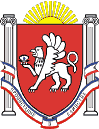 Новоандреевский сельский совет Симферопольского районаРеспублики Крым23-я сессия  1 созываРЕШЕНИЕ с. Новоандреевка		        № 123/15  		                от 30.10.2015г.		В соответствии с Федеральным законом от 06.10.2003 года № 131-ФЗ «Об общих принципах организации местного самоуправления в Российской Федерации», Федеральным законом от 28.03.1998 N 53-ФЗ «О воинской обязанности и военной службе» ч.1 ст. 8, ст. 135 Трудового кодекса РФ, Постановлением Правительства РФ от 29.04.20206 г. № 258 « О субвенциях на осуществление полномочий по первичному воинскому учету на территориях, где отсутствуют военные комиссариаты» Уставом муниципального образования Новоандреевское сельского поселение Симферопольского района Республики Крым, в целях совершенствования системы оплаты труда работников, осуществляющих полномочия по первичному воинскому учету на территории Новоандреевского сельского поселения	Новоандреевский сельский совет РЕШИЛ:Утвердить Положение об оплате труда специалиста 2 категории по первичному воинскому учету на территории Новоандреевского сельского поселения Симферопольского района Республики Крым», согласно Приложению.Обнародовать настоящее решение путем вывешивания  его на    информационной доске у здания администрации  Новоандреевского сельского поселения по адресу Республика Крым, Симферопольский район, с. Новоандреевка, ул. Победы, 36.	а также разместить его на официальном сайте Новоандреевского сельского поселения (http://novoandreevka.ru/). Решение вступает в силу с момента его опубликования (обнародования). ПредседательНовоандреевского сельского совета – глава администрации Новоандреевского сельского поселения			     В.Ю. ВайсбейнПриложение к решению 23 сессииНовоандреевского сельского советаСимферопольского района Республики Крымот 30.10.2015 года № 123/15Положениеоб  оплате  труда специалиста 2 категории, осуществляющего полномочия по первичному воинскому учету администрации Новоандреевского сельского поселения Симферопольского района Республики Крым.1. Общие положения	1.1.Настоящее Положение разработано в соответствии Постановлением  Правительства  РФ от 29.04.2006г. N 258 «О субвенциях на осуществление полномочий по первичному воинскому учету на территориях, где отсутствуют военные комиссариаты», статьей 53 Федерального закона от 06 октября 2003 года № 131-ФЗ «Об общих принципах организации местного самоуправления в Российской Федерации»  статьями 135,144 Трудового кодекса Российской Федерации, статьей 86 Бюджетного кодекса Российской Федерации в  целях упорядочения оплаты  труда, обеспечения социальных гарантий и усиления материальной заинтересованности специалиста 2 категории, осуществляющего полномочия по первичному воинскому учету  администрации  Новоандреевского сельского поселения Симферопольского района Республики Крым.2. Порядок и условия оплаты труда работника	2.1. Оплата труда специалиста 2 категории, осуществляющего полномочия по первичному воинскому учету администрации Новоандреевского сельского поселения Симферопольского района Республики Крым (далее – работника) включает в себя  должностной оклад (далее - оклад) и иных дополнительных выплат.	2.2. Должностной оклад  Специалиста 2 категории по первичному воинскому учету  составляет -  8082-00 руб.	2.3. Формирование фонда оплаты труда работника администрации Новоандреевского сельского поселения производится исходя из действующего штатного расписания. 	2.4. Финансирование осуществляется за счет субвенций бюджету Новоандреевского сельского поселения на осуществление полномочий по первичному воинскому учёту на территориях, где отсутствуют военные комиссариаты.3.  Дополнительные выплаты	3.1. Дополнительные выплаты осуществляются в пределах средств, направленных на оплату труда.	3.2. К дополнительным выплатам относятся:           - ежемесячная надбавка за выслугу лет;                      - премия по результатам работы за год;	-  материальная помощь.	3.3. Ежемесячная надбавка за выслугу лет устанавливается работнику  в зависимости от общего количества лет, проработанных в воинских частях, учреждениях и подразделениях федеральных органов исполнительной власти, в которых законом предусмотрена военная и приравненная к ней служба, а также в органах местного самоуправления на должности специалиста 2 категории, осуществляющего первичный воинский учёт в следующих размерах:                    - от 5 до 10 лет- 10% к  должностному окладу;             - от 10 до 15 лет- 20% к должностному окладу;             - свыше 15лет- 30% к  должностному окладу.            Надбавка за выслугу лет начисляется исходя из должностного оклада работника без учета других доплат и надбавок.                        3.4. По окончании календарного года экономия фонда оплаты труда направляется  на выплату денежного поощрения по результатам работы за год (премии) по расчету и решению председателем Новоандреевского сельского совета-главой Новоандреевского сельского поселения, в размере не более 2-х  должностных окладов.	Премии выплачиваются на основании распоряжения Председателя Новоандреевского сельского совета - главы администрации Новоандреевского сельского поселения.          Размер премий в процентном отношении к должностному окладу  работнику, осуществляющему полномочия по первичному воинскому учету, определяется председателем Новоандреевского сельского совета-главой Новоандреевского сельского поселения в зависимости от личного вклада в результаты работы.         Работнику, принятому или уволенному в отчетном периоде, премия начисляется за фактически отработанное время. Расчет премии производится пропорционально отработанному времени.           Источниками выплаты премии являются средства субвенций бюджета Новоандреевского сельского поселения на осуществление полномочий по первичному воинскому учёту при наличии экономии фонда оплаты труда.	Премирование работника производится на основании выполнения следующих условий:	- оперативность, профессионализм в решении вопросов, входящих в функциональные обязанности конкретного работника, включающие качественную и своевременную подготовку документов и выполнение поручений руководства.	3.5  Материальная помощь работнику выплачивается с учетом продолжительности замещения должности и в пределах утвержденного фонда оплаты труда.	Работнику, принятому на работу в текущем году, материальная помощь выплачивается по истечении шести месяцев работы.	Материальная помощь выплачивается при уходе работника в ежегодный основной оплачиваемый отпуск в размере одного должностного оклада. В случае разделения основного оплачиваемого отпуска в установленном порядке на части материальная помощь выплачивается при предоставлении любой из частей указанного отпуска по заявлению работника. Материальная помощь не выплачивается работнику, который находится в отпусках без сохранения денежного содержания.	Право на выплату материальной помощи, не полученной работником до истечения текущего календарного года, на последующие годы не переносится.	При наличии экономии по фонду оплаты труда может быть выплачена дополнительная материальная помощь в связи с рождением ребенка, свадьбой муниципального служащего, смертью близких родственников (родителей, детей, супруга), утратой личного имущества в результате кражи, пожара, стихийного бедствия или иных случаях, на основании письменного заявления работника.	По заявлению работника выплачивается материальная помощь на социально-бытовые нужды, независимо от ухода работника в отпуск.	Решение о выплате материальной помощи оформляется распоряжением главы администрации Новоандреевского сельского поселения.	Материальная помощь выплачивается по действующему на дату выплаты материальной помощи должностному окладу работника. В случаях изменения должностного оклада в связи с повышением оплаты труда, фактически выплаченная материальная помощь не пересчитывается.	В случае увольнения работника военно-учетного стола выплаченная материальная помощь перерасчету и удержанию не подлежит.	3.7. Все выплаты, определенные настоящим Положением, производятся в пределах средств, предусмотренных сметой на соответствующий финансовый год.ПредседательНовоандреевского сельского совета – глава администрации Новоандреевского сельского поселения			     В.Ю. Вайсбейн